Καθηγητής Άγις Μ. Παπαδόπουλος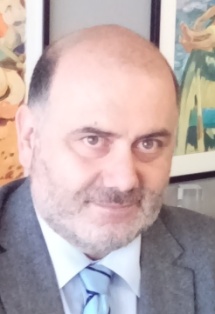 Εργαστήριο Κατασκευής Συσκευών ΔιεργασιώνΤμήμα Μηχανολόγων Μηχανικών, Πολυτεχνική Σχολή Α.Π.Θ.54124  ΘεσσαλονίκηΤηλ. (2310) 996015Fax. (2310) 996087e-mail: agis@eng.auth.grΣΥΝΤΟΜΟ ΒΙΟΓΡΑΦΙΚΟ ΣΗΜΕΙΩΜΑΓεννήθηκε το 1966 στη Θεσσαλονίκη και αποφοίτησε από την Γερμανική Σχολή. Έκανε τις ακόλουθες σπουδές: Διπλ. Μηχανολόγος Μηχανικός (Α.Π.Θ., 1989), MSc σε Εξοικονόμηση Ενέργειας και Προστασία Περιβάλλοντος (Cranfield University, 1991), Διδακτορικό στο Τμήμα Μηχανολόγων Μηχανικών (Α.Π.Θ., 1994)Από το 1998 είναι μέλος ΔΕΠ στο Τμήμα Μηχανολόγων Μηχανικών του Α.Π.Θ., από το 2009 Τακτικός Καθηγητής και από το 2013 Διευθυντής του Εργαστηρίου Κατασκευής Συσκευών Διεργασιών. Έχει διευθύνει 65 ερευνητικά προγράμματα στα πεδία της Εξοικονόμησης και των Ανανεώσιμων Πηγών Ενέργειας, του Ενεργειακού και Περιβαλλοντικού Σχεδιασμού Κτιρίων και των Οικονομικών της Ενέργειας.Έχει δημοσιεύσει, μόνος ή με συναδέλφους, περισσότερες από 115 εργασίες σε επιστημονικά περιοδικά και 260 εργασίες σε πρακτικά συνεδρίων, καθώς και τεχνικά εγχειρίδια και βιβλία.Είναι Editor in Chief του International Journal of Sustainable Energy, Vice Editor in Chief του Advances in Building Energy Research και Editorial Board Member σε σειρά περιοδικών.Διετέλεσε μέλος της Ρυθμιστικής Αρχής Ενέργειας (ΡΑΕ), του Δ.Σ. του Νοσοκομείου ΑΧΕΠΑ Θεσσαλονίκης καθώς και εθνικός εμπειρογνώμονας για θέματα Έρευνας και Καινοτομίας, Ενέργειας και Περιφερειακού Δυναμικού. Έχει διατελέσει επισκέπτης καθηγητής στο Πανεπιστήμιο Κύπρου. Είναι επισκέπτης καθηγητής στο Διεθνές Πανεπιστήμιο της Ελλάδας και στο Technical University Hamburg στη Γερμανία. Από τον Απρίλιο 2014 ως τον Ιανουάριο 2018 διετέλεσε Αντιπρόεδρος της Διοικούσας Επιτροπής του Ανοικτού Πανεπιστημίου Κύπρου. Από τον Φεβρουάριο 2018 είναι μέλος του Συμβουλίου του Ιδρύματος.Ερευνητικά έργα (ενδεικτικά)“Promitheas 4- Knowledge transfer and research needs for preparing mitigation/adaptation policy portfolios” (2011-2013). Funded by: CEC, FP7 - Environment. Budget: 962,000 €.“DICOM – Ανάπτυξη Καινοτόμων Θερμομονωτικών Ψυχρών Υλικών με βάση την εξηλασμένη πολυστερίνη για την ενεργειακή αναβάθμιση υφιστάμενων και νεόδμητων κτιρίων” (2011-2015). Πρόγραμμα Ανταγωνιστικότητα Επιχειρηματικότητα και Καινοτομία, Fibran ABEE, Πανεπιστήμιο Αθηνών, Δομοτεχνική ΑΕ. Προϋπολογισμός: 702,000 €.“ENERESE: Energy efficiency, renewable energy sources and environmental impacts- master study” (2012-2015). Funded by CEC, Joint Projects – TEMPUS. Budget: 320,000 €.“HiQSTEP: Short term high quality studies to support activities under the Eastern Partnership” (2016-2017). Utilizing the PV potential in Armenia, Azerbaijan, Byelorussia, Georgia, Moldova and the Ukraine).Funded by CEC EuropeAid. Budget: 950.000 €.“IF-ZEB - Ευφυείς όψεις για κτίρια σχεδόν μηδενικής κατανάλωσης ενέργειας», Φορέας: Υπουργείο Ανάπτυξης, Πρόγραμμα Ανταγωνιστικότητα Επιχειρηματικότητα και Καινοτομία, Fibran ABEE. Προϋπολογισμός: 865.000 € Δημοσιεύσεις (ενδεικτικά)Papadopoulos A.M. (2001), Τhe influence of street canyons on the cooling loads of buildings and the performance of air conditioning systems, Energy and Buildings 33, 6, 601-607.Papadopoulos A.M., Oxizidis S. and Kyriakis N. (2003), Perspectives of solar cooling in view of the developments in the air-conditioning sector, Renewable & Sustainable Energy Reviews 7, 5, 419-438.Papadopoulos A.M. and Moussiopoulos N. (2004), Towards a holistic approach for the urban environment and its impact on energy utilization in buildings: The ATREUS project, Journal of Environmental Monitoring 6, 841-848.Papadopoulos A.M. (2005), State of the art in thermal insulation materials and aims for future developments, Energy and Buildings 37, 1, 77-86.Papadopoulos A.M., Oxizidis S. and Papathanasiou L. (2008), Developing a new library of materials and structural elements for the simulative evaluation of buildings’ energy performance, Building and Environment 43, 5, 710-719.Karamanos A.K., Hadiarakou S. and Papadopoulos A.M. (2008), The impact of temperature and moisture on the thermal performance of stone wool, Energy and Buildings 40, 8, 1402-1411.Papadopoulos Α.M. and Karteris M.M. (2009), An assessment of the Greek incentives’ scheme for photovoltaics, Energy Policy 37, 5, 1945-1952.Avgelis A. and Papadopoulos A.M. (2009), Application of multicriteria analysis in designing HVAC systems, Energy and Buildings 41, 774-780.Anastaselos D., Giama E. and Papadopoulos A.M. (2009), An assessment tool for the energy, economic and environmental evaluation of thermal insulation solutions, Energy and Buildings 41, 1165-1171. Theodoridou I., Papadopoulos A.M. and Hegger M. (2011), A typological classification of the Greek building stock, Energy and Buildings 43, 10, 2779-2787.Theodoridou I., Karteris M., Mallinis G., Papadopoulos A.M. and Hegger M. (2012), Assessment of retrofitting measures and solar systems' potential in urban areas using Geographical Information Systems: application to a Mediterranean city, Renewable & Sustainable Energy Reviews, 16, 6239–6261Oxizidis S. and Papadopoulos A.M. (2013), Performance of radiant cooling surfaces with respect to energy consumption and thermal comfort, Energy and Buildings, 57, 199-209Santamouris M., Paravantis J., Founda D., Kolokotsa D., Michalakakou P., Papadopoulos A.M., Kontoulis N., Tzavali A., Stigka E., Ioannidis Z., Mehilli A., Matthiessen A., Servou E. (2013), Fuel/Energy Poverty and the Financial Crisis: A Household Survey in Greece, Energy and Buildings, 65, 477-487Oxizidis S. and Papadopoulos A.M. (2013), Performance of radiant cooling surfaces with respect to energy consumption and thermal comfort, Energy and Buildings, 57, 199-209Fokaides P. and Papadopoulos A.M. (2014), Cost-optimal insulation thickness in dry and mesothermal climates: Existing models and their improvement, Energy and Buildings, 68, 203-212Giama E. and Papadopoulos A.M. (2015), Assessment tools for the environmental evaluation of concrete, plaster and brick elements production, Journal of Cleaner Production, 99, 75–85.Nižetić S., Duić N., Papadopulos, A.M. (2015), Hybrid energy fuel cell based system for household applications in a Mediterranean climate, Energy Conversion and Management, 105, 1037-1045Papadopoulos A.M. (2016), Fourty years of regulations on the thermal performance of the building envelope in Europe: Achievements, perspectives and challenges, Energy and Buildings, 127, 942–952.Drosou V., Kosmopoulos P., Papadopoulos A.M. (2016), Solar cooling system using concentrating collectors for office buildings: A case study for Greece, Renewable Energy, 97,  697-708Kyriaki E., Giama E., Papadopoulou A., Drosou V. and Papadopoulos A.M. (2017), Energy and Environmental Performance of Solar Thermal Systems in Hotel Buildings, Procedia Environmental Sciences, Vol. 38, 36 – 43.Antoniadou P., Papadopoulos A.M. (2017) Development of an Integrated, Personalized Comfort Methodology for Office Buildings, Energies, 10, 1202.Boemi S.N., Avdimiotis S., Papadopoulos A.M. (2017), Domestic energy deprivation in Greece: A field study, Energy and Buildings, Vol.144, 167-174.Antoniadou P., Papadopoulos A.M. (2017) Occupants’ thermal comfort: State of the art and the prospects of personalized assessment in office buildings, Energy and Buildings, 153, 136-149Martinopoulos G., Papakostas K.T., Papadopoulos A.M. (2018) A comparative review of heating systems in EU countries, based on efficiency and fuel cost, Renewable & Sustainable Energy Reviews, 90, 687-699Konstantinidou C.V, Lang W., Papadopoulos A.M. (2018) Multi-objective optimization of a building envelope with the use of phase change materials (PCM) in Mediterranean climates, International Journal of Energy Research, 42, 9, 3030-3047Nizetic S., Marinic-Kragic I., Grubisic-Cabo F., Papadopoulos A.M. (2018), Analysis of flow separation effect in the case of the free-standing photovoltaic panel exposed to various operating conditions, Journal of Cleaner Production, 174, 53-64.Martinopoulos G., Papakostas K.T., Papadopoulos A.M. (2018) A comparative review of heating systems in EU countries, based on efficiency and fuel cost, Renewable & Sustainable Energy Reviews, 90, 687-699Tziogas C., Papadopoulos A.M., Georgiadis P. (2019), Fostering the Transition to Sustainable Electricity Systems: A Hierarchical Analysis Framework, Journal of Cleaner Production, 206, 51-65